MODELLO 1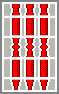 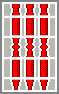 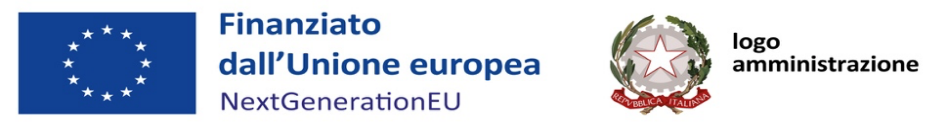 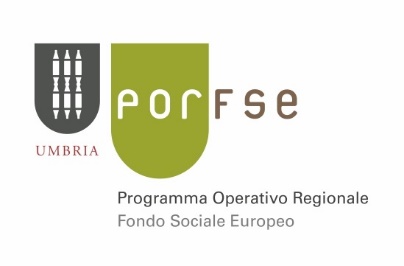 DOMANDA DI FINANZIAMENTO DELLE ATTIVITÀSpett.le Regione UmbriaDirezione Sviluppo economico, agricoltura, lavoro, istruzione, agenda digitaleServizio Istruzione, Università, Diritto allo studio e Ricerca Via M. Angeloni, 6106124 PerugiaPEC:direzionesviluppo.regione@postacert.umbria.itdenominazione e ragione sociale del soggetto attuatore ENTE DI FORMAZIONE_________________________________________________________________________________________ ATI/ATS 	(indicare la denominazione e la ragione sociale di tutti i soggetti partner)___________________________________________________________________________________________________________________________________________________________________________________________________________________________________________________________________________anagrafica del soggetto attuatore(Nel caso di ATI/ATS va compilata l’anagrafica di ciascun soggetto partner)Denominazione e ragione sociale_______________________________________________________________________________________Sede legalevia _____________________________________________________________________________________città _____________________________________________________ prov __________ cap ____________telefono _____________________ fax ________________ e-mail __________________________________indirizzo PEC _____________________________________________________________________________indirizzo sito web _________________________________________________________________________sede operativa (in caso di organismi di formazione accreditati a livello regionale fare riferimento alle sedi operative oggetto dell’accreditamento)via _____________________________________________________________________________________città _____________________________________________________ prov __________ cap ____________telefono _____________________ fax ________________ e-mail __________________________________indirizzo PEC _____________________________________________________________________________partita iva ___________________________________________________________________________codice fiscale _________________________________________________________________________registrazionic/o Camera di Commercio n. ____________________________________ anno __________ prov. ________c/o Tribunale n. _______________________________________________ anno _________ prov. ________anno di costituzione dell’ente  ___________________________________________________________posizioni contributiven. matricola: _______________________ presso INPS sede di ______________________________________n. posizione: _______________________ presso INAIL sede di _____________________________________n. posizione: _______________________ presso altro ente assistenziale (specificare) ___________________tipologia organismo formativo accreditato a livello regionale per la macro-tipologia: formazione iniziale formazione superiore formazione continua/permanenteEstremi dell’atto di accreditamento ___________________________________________________________ organismo formativo non accreditato a livello regionale  altro organismo non accreditato (es. imprese, consorzio, etc.)chiedeCon riferimento al progetto “_____________________________________” approvato nell’ambito dell’Avviso in oggetto:  l’autorizzazione all’avvio ed al finanziamento del/i seguente/i intervento/i formativo/i :Consapevole delle responsabilità e delle sanzioni penali stabilite dalla legge in caso di falsità in atti e dichiarazioni mendaci (art. 76 D.P.R. n. 445/2000)1 e della decadenza dai benefici eventualmente conseguenti al provvedimento emanato sulla base di dichiarazioni non veritiere (art. 75 D.P.R. n. 445/2000) 1dichiara2di aver preso visione dell’Avviso e di accettarne senza riserva alcuna, tutte le condizioni;di accettare l’applicazione della normativa comunitaria, nazionale e regionale che regola la gestione del Fondo Sociale Europeo e la formazione professionale e di tenerne conto in fase di predisposizione e gestione del progetto e di rendicontazione dei finanziamenti;di accettare il sistema dei controlli pubblici, anche con riferimento alle dichiarazioni sostitutive ai sensi del D.P.R. n. 445/2000;dichiara inoltredi conoscere la normativa comunitaria, nazionale e regionale che regola la gestione del FSE e la formazione professionale e di tenerne conto in fase di predisposizione del progetto e in fase di gestione e rendicontazione dei finanziamenti;che l’ente/azienda:in riferimento agli adempimenti previsti dall’art. 2 legge 266/2002 e successive modifiche ed integrazioni è in regola con il versamento dei contributi previdenziali ed assistenziali secondo le norme di legge;rispetta, per il personale dipendente e non, le vigenti disposizioni normative e contrattuali, ivi comprese quelle in materia di sicurezza e gli obblighi di legge riguardanti il collocamento dei disabili;si trova nel pieno e libero esercizio dei propri diritti, non essendo sottoposto a procedure concorsuali né ad amministrazione controllata;non ha commesso violazioni, definitivamente accertate rispetto agli obblighi relativi al pagamento di imposte e tasse, secondo la legislazione italiana;che nei confronti dell’ente/azienda non sussistono cause di divieto, decadenza o sospensione prevista dalla L. 575/65 ed indicate nell’allegato al D.Lgs. 490/94 (antimafia);di sapere che la Regione Umbria può verificare la veridicità di quanto dichiarato con controlli anche a campione;che sono autentiche e veritiere tutte le informazioni riportate nella presente domanda.Il Legale Rappresentante(Si ricorda che il documento può essere firmato digitalmente oppure con firma autografa corredata dal documento di identità del firmatario)INVITO ALLA PRESENTAZIONE DI DOMANDA DI FINANZIAMENTO DI QUARTO ANNO DI IEFP/DUALE RIVOLTO AI SOGGETTI PRESENTI NELLA GRADUATORIA IN ESITO ALLA PROCEDURA AD EVIDENZA PUBBLICA DI CUI ALLA DETERMINAZIONE DIRIGENZIALE N. 7242 del 04/07/2023Titolo del percorso formativoAnnualitàNumero   OreNumero AllieviSede